FEDERATION ALGERIENNE  DE  FOOTBALL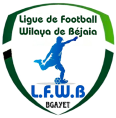 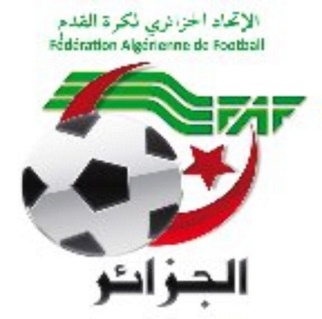 LIGUE DE  FOOTBALL  DE  LA  WILAYA  DE  BEJAIACité DES FRERES BOURENINE  BEJAIATel ( fax) 034 125 465                                                       Mail : liguefootballbejaia@gmail.comCOURRIER : ARRIVEEA - FAF / LNF / LFF/LRFA / LNF-S :LNFF : Programme des rencontres.Rectificatif.B- CLUBS :ESTW : Rapport A/S déroulement de la rencontre RCS/CRBA. Noté.IRBBH : Programmation à domicile des rencontres « Jeunes » - Vendredi. Noté. Assirem Ait Smail : Programmation à domicile des rencontres « Jeunes » - Vendredi. Noté.ASOG : Report du championnat « jeunes ». Noté.USS : Report du championnat « jeunes ». Noté.ESBM : Report du championnat « jeunes ». Noté.CSB : correspondance adressée à Mr le P/APC : demande service d’ordre et protection civile (pour information).Requête A/S absence de la protection civile. RCIA : Annulation de la licence entraineur U19. Noté.C- D.J.S :Programme de sensibilisation et de prévention.A/S lutte contre la toxicomanie.EXTRAITS DUREGLEMENT DES CHAMPIONNATS DE FOOTBALL AMATEURArticle 21 : Médecin, ambulance et défibrillateurLe club qui reçoit doit obligatoirement assurer la présence d'un médecin et d'une ambulance durant toute la rencontre, (éventuellement un défibrillateur).Si l’absence du médecin ou de l’ambulance est constatée par l’arbitre, celui-ci annule la rencontre et le club est sanctionné par :PHASE ALLER :1ère infractionMatch perdu par pénalité;Une amende de :Trente mille (30 000. DA) dinars pour la division nationale amateur.Quinze mille (15.000DDA) dinars pour la division inter-régions.Dix mille (10.000 DA) dinars pour les divisions régionales 1 et 2.Trois mille (3.000 DA) dinars pour les divisions honneur et pré-honneur.2ème infractionMatch perdu par pénalité;Défalcation d’un (01) point ;Une amende de :Trente mille (30 000. DA) dinars pour le club de la division nationale amateur.Quinze mille (15.000DDA) dinars pour le club de la division inter-régions.Dix mille (10.000 DA) dinars pour les clubs des divisions régionales 1 et 2.Trois mille (3.000 DA) dinars pour les clubs des divisions honneur et pré-honneurPHASE RETOUR :1ère infractionMatch perdu par pénalité;Défalcation de deux (02) points;Une amende de :Soixante mille (60 000. DA) dinars pour la division nationale amateur.Trente mille (30.000DDA) dinars pour la division inter-régions.Vingt mille (20.000 DA) dinars pour les divisions régionales 1 et 2.Six mille (6.000 DA) dinars pour les divisions honneur et pré-honneur.2ème infractionMatch perdu par pénalité;Défalcation de trois (03) points ;Une amende de :Soixante mille (60 000. DA) dinars pour la division nationale amateur.Trente mille (30.000DDA) dinars la division inter-régions.Vingt mille (20.000 DA) dinars pour les divisions régionales 1 et 2.Six mille (6.000 DA) dinars pour les divisions honneur et pré-honneur.Article 50 : Service d’ordreLe club recevant (organisateur) est tenu d’obtenir la présence du service d’Ordre. Au cas où une rencontre senior n’a pas eu lieu en raison d’absence, du Service d’Ordre et /ou d’insuffisance de sécurité constatée par les officiels de la ligue, le club recevant est sanctionné par :PHASE ALLERMatch perdu par pénalité;Une amende de :Trente mille (30.000 DA) dinars pour la division nationale amateur.Trente mille (30.000 DA) dinars pour la division inter-régions.Vingt mille (20.000 DA) dinars pour les divisions régionales 1 et 2.Cinq mille (5.000DA) dinars pour les divisions honneur et pré-honneur.PHASE RETOURMatch perdu par pénalitéDéfalcation de trois (03) points;Une amende de :Cinquante mille (50.000 DA) dinars pour la division nationale amateur.Cinquante mille (50.000 DA) dinars pour la division inter-régions.Vingt mille (20.000 DA) dinars pour les divisions régionales 1 et 2.Dix mille (10.000 DA) dinars pour le la division Honneur.Cinq mille (5.000DA) dinars pour la division Pré-Honneur.Article 53 : Main couranteLes personnes autorisées à l’accès réservé au banc de touche (la main courante) sont au maximum les sept (07) joueurs remplaçants et les cinq (05) officiels dont les fonctions sont reprises ci-après :1)- l’entraîneur;2)- l’entraîneur adjoint;3)- le médecin;4)- l’Assistant médical ;5)- le secrétaire du club.Ces officiels doivent être inscrits sur la feuille de match et détenteur des licences établies pour la saison en cours. Ils ne peuvent en aucun cas être remplacés par d’autres personnes même disposant de licences à l’exception du médecin qui peut être remplacé par un autre médecin détenteur d’une carte professionnelle.Une seule personne parmi les entraîneurs est autorisée à donner des instructions à ses joueurs depuis la surface technique.L’entraîneur et les autres officiels doivent rester dans les limites de la surface technique, lorsque le médecin ou l’assistant médical pénètre sur le terrain avec l’accord de l’arbitre pour assister un joueur blessé.L’entraîneur et les autres occupants de la surface technique doivent, en tout temps, s’astreindre au respect du présent règlement et de veiller à l’éthique sportive.L’absence de l’entraineur d’une équipe au cours d’une rencontre est sanctionnée financièrement par Une amende de :Cinquante mille (50.000 DA) dinars pour la division nationale amateur.Trente mille (30.000 DA) dinars pour la division inter-régions. Quinze mille (15.000 DA) dinars pour les divisions régionales 1 et 2.Cinq mille (5.000 DA) dinars pour les divisions honneur et pré-honneur.En cas de présence sur le terrain des personnes autres que celles prévues par l’alinéa1 du présent article, l’arbitre ne devra pas ordonner le début de la rencontre.Si au bout d’un laps de temps, les personnes étrangères persistent à demeurer sur le terrain, l’arbitre doit annuler purement et simplement la rencontre et le club fautif est sanctionné par :PHASE ALLER :Match perdu par pénalité;Défalcation de trois (03) points;Une amende de :Cinquante mille (50.000 DA) dinars pour la division nationale amateur.Vingt Cinq mille (25.000 DA) dinars pour la division inter-régions.Quinze mille (15.000 DA) dinars pour les divisions régionales 1 et 2.Cinq mille (5.000 DA) dinars pour les divisions honneur et pré-honneur.PHASE RETOUR :Match perdu par pénalité;Défalcation de six (06) points;Une amende de :Cent mille (100.000 DA) dinars pour la division nationale amateur.Cinquante mille (50.000 DA) dinars pour la division inter-régions.Trente mille (30.000 DA) dinars pour les divisions régionales 1 et 2.Dix mille (10.000 DA) dinars pour les divisions honneur et pré-honneur.Article 58 : EquipementLes clubs sont tenus de respecter le règlement de l’équipement sportif pour les compétitions de la FAF.a) Couleurs de l’équipement1 - Les équipes doivent être uniformément vêtues aux couleurs officielles déclarées à l'engagement et conformément à la loi IV de l'International Board.2 - Avant le début de chaque saison sportive, la ligue publie sur son bulletin officiel les couleurs des équipements des clubs engagés.3 - Si au cours d’un match, les tenues (maillots, shorts et bas) des deux équipes en présence sont de même couleur ou prêtent à équivoque, le club recevant doit obligatoirement changer de tenue, en cas de refus il encourt les sanctions suivantes :PHASE ALLER :Match perdu par pénalité;Défalcation de trois (03) points;Une amende de :Quarante mille (40.000 DA) dinars pour la division nationale.Quinze mille (15.000 DA) dinars pour la division inter-régions. Dix mille (10.000 DA) dinars pour les divisions régionales 1 et 2.Cinq mille dinars (5.000DA) pour les divisions honneur et pré-honneur.PHASE RETOUR :Match perdu par pénalité;Défalcation de six (06) points;Une amende de :Quatre-vingt mille (80.000 DA) dinars pour la division nationale.Trente mille (30.000 DA) dinars pour la division inter-régions.Vingt mille (20.000 DA) dinars pour les divisions régionales 1 et 2. Cinq mille (5.000DA) dinars pour les divisions honneur et pré-honneur.4 - Pour une rencontre se déroulant sur un terrain neutre, il est procédé au tirage au sort pour désigner l'équipe qui doit changer de tenue. Tout refus de l'équipe tirée au sort entraîne les sanctions suivantes :Match perdu par pénalité;Une amende de :Quatre-vingt mille (80.000 DA) dinars pour la division nationale.Trente mille (30.000 DA) dinars pour la division inter-régions.Vingt-cinq mille (25.000 DA) dinars pour les divisions régionales 1 et 2.Quinze mille (15.000DA) dinars pour les divisions honneur et pré-honneur.5 - Le gardien de but doit porter des couleurs le distinguant nettement des joueurs des deux équipes et de l'arbitre.a) PublicitéLa publicité sur les équipements est autorisée pour les rencontres des championnats de football amateur. Elle doit être conforme aux dispositions prévues par le règlement de l’équipement sportif de la FAF.Article 63 : Forfait généralTout club dont une équipe senior enregistre trois (03) forfaits délibérés au cours d’une saison sportive est déclaré en forfait général.Le forfait général d’un club entraîne le retrait de la compétition de l’équipe séniors et la rétrogradation en division pré-honneur (wilaya).Si le forfait général est prononcé durant la phase aller, les résultats de l’équipe fautive sont annulés.Si le forfait général est prononcé durant la phase retour, les résultats de la phase aller de l’équipe fautive sont maintenus. Ceux (résultats) de la phase retour sont annulés.Article 69 : ClassementLe championnat se déroule en deux phases :Aller et Retour. Il est attribué :Trois (03) points pour un match gagné ;Un (01) point pour un match nul ;Zéro (00) point pour un match perdu sur terrain ou par pénalité.1 l Classement des équipes dans un groupe unique :L’équipe qui a obtenu le plus grand nombre de points est déclarée championne.En cas d'égalité de points entre deux équipes ou plus, au terme du classement final, les équipes seront départagées selon l’ordre des critères suivants :Le plus grand nombre de points obtenus par une équipe lors des matchs joués entre les équipes concernées;La meilleure différence de buts obtenue par une équipe lors des matchs joués entre les équipes concernées;La meilleure différence de buts obtenue par une équipe sur l’ensemble des matchs joués par les équipes concernées lors de la phase aller;Le plus grand nombre de buts marqués par une équipe sur l’ensemble des matchs joués par les équipes concernées lors de la phase aller;Le plus grand nombre de buts marqués par une équipe sur l’ensemble des matchs joués l’extérieur par les équipes concernées lors de la phase aller;En cas d’égalité concernant tous les critères ci-dessus, un match d’appui avec prolongation éventuelle et tirs au but est organisé par la ligue sur terrain neutre.Article 71 : Modalité d’accession et rétrogradationAu début de chaque saison sportive, chaque ligue publie sur son bulletin officiel et sur son site internet, les modalités d'accession et de rétrogradation telles  qu’établies par la Fédération Algérienne de Football.Un club relégué sportivement ne peut en aucun cas être repêché ou remplacé par un autre club.Un Club relégué administrativement ne peut en aucun cas être inclus parmi le nombre des clubs rétrogradant en division inferieure.SECTION 5 : CHANGEMENT DE RÉSIDENCE POUR LES JOUEURS                                       DES CATÉGORIES JEUNES  Article 45 : Changement de résidence En cas de changement de résidence de leurs parents en cours de saison, les joueurs des catégories de jeunes sont autorisés à bénéficier d'un transfert, à titre exceptionnel, et à signer au profit d'un autre club de leur nouvelle résidence. Celle-ci doit être distante au minimum de 50 Km du lieu de l'ancienne résidence. La demande de licence doit être accompagnée d'un certificat délivré par les autorités compétentes justifiant le changement de domicile.CHAPITRE 2 : DÉROULEMENT DES RENCONTRESArticle 57 : Effectif  Si, au cours d’un match une équipe se présente sur le terrain avec un effectif de moins de onze (11) joueurs, la rencontre n’aura pas lieu et l’équipe contrevenante est sanctionnée par : PHASE ALLER : Match perdu par pénalité; Défalcation de trois (03) points; Une amende de : Quarante mille (40.000 DA) dinars pour la division nationale amateur. Quinze mille (15.000 DA) dinars pour la division inter-régions.Dix mille (10.000 DA) dinars pour les divisions régionales 1 et 2. Cinq mille dinars (5.000DA) pour les divisions honneur et pré-honneur. PHASE RETOUR : Match perdu par pénalité; Défalcation de six (06) points; Une amende de : Quarante mille (40.000 DA) dinars pour la division nationale amateur. Quinze mille (15.000 DA) dinars pour la division inter-régions. Dix mille (10.000 DA) dinars pour les divisions régionales 1 et 2. Cinq mille dinars (5.000DA) pour les divisions honneur et pré-honneur. Si au cours d’une rencontre une équipe d’un club se présente sur le terrain avec un effectif de onze (11) joueurs ou plus, se trouve réduite à moins de sept (07) joueurs, les sanctions suivantes sont appliquées : PHASE ALLER :  Match perdu par pénalité; Une amende de : Vingt-cinq mille (25.000 DA) dinars pour la division nationale amateur. Quinze mille (15.000 DA) dinars pour la division inter-régions. Dix mille (10.000 DA) dinars pour les divisions régionales 1 et 2. Cinq mille dinars (5.000DA) pour les divisions honneur et pré-honneur. PHASE RETOUR :Match perdu par pénalité; Défalcation de trois (03) points; Une amende de : Trente mille (30.000 DA) dinars pour la division nationale amateur. Vingt mille (20.000 DA) dinars pour la division inter-régions. Dix mille (10.000 DA) dinars pour les divisions régionales 1 et 2. Cinq mille (5.000DA) dinars pour les divisions honneur et pré-honneur.CHAPITRE 4 : INFRACTIONSSECTION 1 : INFRACTIONS À LA RÉGLEMENTATION SPORTIVEArticle 97 : Dépôt de deux demandes de licences  La découverte par la ligue de dépôt de deux demandes de licences d’un joueur dans des clubs différents au cours de la période d’enregistrement entraîne : Le rejet du dossier de la demande de licence déposée en deuxième lieu.La découverte par la ligue de l’enregistrement de deux licences pour un joueur entraine la sanction suivante : Suspension d’une (01) année du joueur fautif jusqu’à la fin de la saison sportive.الاتحاد الجزائري لكرة القدم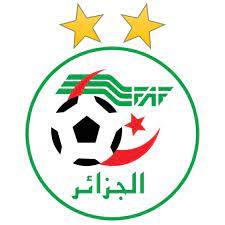 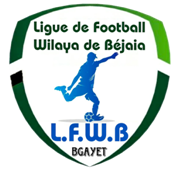 FEDERATION ALGERIENNE DE FOOT BALLرابطة كرة القدم لولاية بجايةLIGUE DE FOOT BALL DE LA WILAYA DE BEJAIA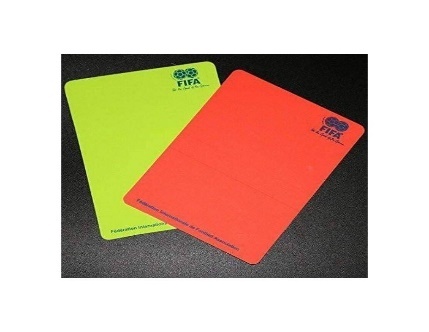 Membres présents :Mr BOUZELMADEN   MOHAMED   PRESIDENT DTWA.Mr YAHI                  OMAR              P/C FORMATION.Mr MESSAOUDI        AISSA            MEMBRE.Mr BOUZERAR         AHMED          MEMBRE.Mr IDIRENE             ZAHIR             MEMBRE.Melle TOUATI          HASSIBA         SECRETAIRE.COURRIERR ARIVEENéantDESIGNATIONDésignation des arbitres pour le 25 et 26 Novembre 2022.              Honneur – Pré-Honneur et Jeunes.Cours de Formation :Thèmes : loi 03 « Joueurs ». Débat Divers FEDERATION ALGERIENNE  DE  FOOTBALLLIGUE DE  FOOTBALL  DE  LA  WILAYA  DE  BEJAIACité DES FRERES BOURENINE  BEJAIATel ( fax) 034 125 465                                                       Mail : liguefootballbejaia@gmail.com    DIRECTION TECHNIQUE DE WILAYA D’ARBITRAGE.NOTE AUX ARBITRES ET ARBITRES ASSISTANTSOBJET : A/S présence des arbitres aux causeries de formation hebdomadaires.                    Dans le cadre de la mise en œuvre du programme de formation tracé conjointement par la commission de Wilaya d’arbitrage et la sous commission de formation et d’évaluation des arbitres de la ligue de football de la Wilaya de Bejaia.                   Nous avons l’honneur de rappeler l’ensemble des arbitres et arbitres assistants que la présence aux causeries de formation hebdomadaires ( tous les Mardis à partir de 17 h 00 au niveau du lycée Polyvalent  (Ex-Hammadia ) de Bejaia   EST OBLIGATOIRE.                   A cet effet, les chargés de cours sont instruits à tenir une feuille de présence et d’émargement pour l’ensemble des arbitres présents à la causerie qui sera remise au secrétariat de la commission de Wilaya d’arbitrage juste après la fin de la séance.                   Il est bien entendu que toute absence constatée sera sanctionnée par la non désignation de l’arbitre en question pour les prochaines rencontres. Urgence et importance signalées.Salutations sportives.                                        DEPARTEMENT DE L’ADMINISTRATION                                                          ET FINANCES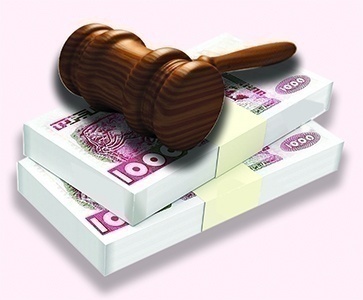 Membres présents : ABDELFETTAH       DAF      IDIRENE                 Membre      DJOUDER               SG      Ordre du jour :  Recouvrement des amendes parues au BO N° 06.Rappel Article 133 : Amendes Les amendes infligées à un club doivent être réglées dans un délai de trente (30) jours à compter de la date de notification. Passé le délai de trente (30) jours et après une dernière mise en demeure pour paiement sous huitaine, la ligue défalquera un (01) point par mois de retard à l’équipe seniors du club fautif. NOTE    AUX   CLUBSConformément aux dispositions de l’article 133 des RG relatif aux amendes, les Clubs concernés sont tenus de s’acquitter des montants indiqués ci-dessous au plus tard le mercredi 21 Décembre 2022 à 16 heure, soit en espèces soit par versement bancaire au compte B. E. A  N° : 00200040400425009397.      Après versement, il y a lieu d’adresser à la Ligue la copie du bordereau de      Versement bancaire.ETAT RECAPITULATIF DES AMENDESFEDERATION ALGERIENNE DE FOOTBALL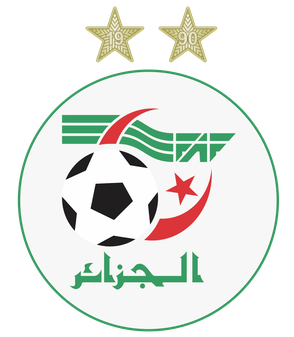 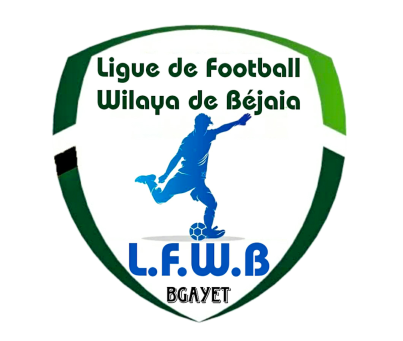 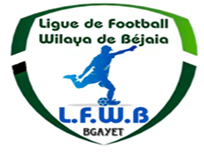 الاتحاد الجزائري لكرة القدمLIGUE DE FOOT BALL DE LA WILAYA DE BEJAIAرابطة كرة القدم لولاية بجايةCOMMISSION JURIDICTIONNELLE DE DISCIPLINEMembres présents :Melle   FRISSOU        NADIA              JuristeMr      MEZIANE       KARIM             SecrétaireMr      IDIR                 LAID                 MembreMr.     DJOUDER       A/MADJID      S/GENERALOrdre du jour :   Traitements des Affaires Disciplinaires.DIVISION «  HONNEUR »Affaire n°29 : Rencontre * USS -JSBA* Du 19.11.2022Affaire n°30 : Rencontre * NCB –USBM * Du 18.11.2022Affaire n°31 : Rencontre * CRBAR   -JSIO * Du 18.11.2022              Affaire n°32 : Rencontre * ARBB  - ASOG* Du 18.11.2022Affaire n°33 : Rencontre *SRBT   –JSM * Du 19.11.2022Affaire n°34 : Rencontre * RCS  –CRBA * Du 18.11.2022DIVISION «  PRE-HONNEUR » Affaire n°35 : Rencontre * OCA  –OST * Du 18.11.2022Affaire n°36 : Rencontre * CSPC –IRBB * Du 19.11.2022 Affaire n°37 : Rencontre * WRBO –ESTW * Du 18.11.2022 Affaire n°38 : Rencontre * JST –CSSA * Du 18.11.2022 Affaire n°39 : Rencontre * NBT –AST * Du 19.11.2022 Affaire n°40 : Rencontre * CSATT –JSB * Du 19.11.2022                   ETAT RECAPITULATIF DES AFFAIRES   DISCIPLINAIRES TRAITEESJournées du 18.11.2022 ET 19.11.2022FEDERATION ALGERIENNE DE FOOTBALLالاتحاد الجزائري لكرة القدمLIGUE DE FOOT BALL DE LA WILAYA DE BEJAIAرابطة كرة القدم لولاية بجايةMembres présents :Mr     MOSTPHAOUI        LACHEMI             PrésidentMr     AIT IKHLEF              BACHIR                MembreMr     BETKA                      BOUZID               MembreMr.    LARABI                     SAID                    MembreObjet : étude des affaires litigieusesAffaire N° 02 : Match CSB - CRM (SENIORS) du 18-11-2022        -  Après lecture de la feuille de match   -  Vu les pièces versées au dossier Attendu que la rencontre était régulièrement programmée au stade de Boudjellil ;Attendu qu’à l’heure prévue de la rencontre, les équipes des deux clubs étaient présentes sur le terrain.Attendu qu’en application de l’article 21 des RG, l’arbitre a annulé la rencontre suite à l’absence de l’ambulance.Par ces motifs, la Commission décide des sanctions suivantes:Match perdu par pénalité à l’équipe sénior du club CSB au profit de celle du club CRM  sur le score de 3 buts à 0.Amende de 3 000 DA au club CSB (1° infraction - phase aller).FEDERATION ALGERIENNE DE FOOTBALLالاتحاد الجزائري لكرة القدمLIGUE DE FOOT BALL DE LA WILAYA DE BEJAIAرابطة كرة القدم لولاية بجايةCOULEURS  OFFICIELLES DES CLUBSDECLAREES DANS L’ENGAGEMENT 2022-2023FEDERATION ALGERIENNE DE FOOTBALLالاتحاد الجزائري لكرة القدمLIGUE DE FOOT BALL DE LA WILAYA DE BEJAIAرابطة كرة القدم لولاية بجايةHONNEURPROGRAMMATION  05° JOURNEEVENDREDI 25 NOVEMBRE 2022SAMEDI 26 NOVEMBRE 2022**********************************PRE-HONNEURPROGRAMMATION  04° JOURNEEVENDREDI 25 NOVEMBRE 2022SAMEDI 26 NOVEMBRE 2022**********************************JEUNES GROUPE « 1 »PROGRAMMATION 01° JOURNEEVENDREDI 25 NOVEMBRE 2022SAMEDI 26 NOVEMBRE 2022**********************************JEUNES GROUPE « 2 »PROGRAMMATION 01° JOURNEEVENDREDI 25 NOVEMBRE 2022**********************************JEUNES GROUPE « 3 »PROGRAMMATION 01° JOURNEEVENDREDI 25 NOVEMBRE 2022SAMEDI 26 NOVEMBRE 2022**********************************JEUNES GROUPE « 4 »PROGRAMMATION 01° JOURNEEVENDREDI 25 NOVEMBRE 2022SAMEDI 26 NOVEMBRE 2022**********************************SOUS TOUTES RESERVES DE CHANGEMENT.DIVISION HONNEURCLASSEMENT 04° JOURNEESOUS TOUTES RESERVESDIVISION PRE-HONNEURCLASSEMENT 03° JOURNEESOUS TOUTES RESERVESCOMMISSIONS TRAVAUX 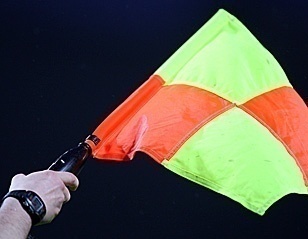 Causeries hebdomadaires.Désignation des arbitres pour les rencontres séniors du vendredi 25, samedi 26 Novembre 2022 (Honneur et Pré-honneur).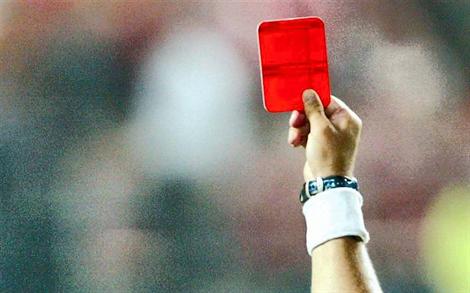 Etude de 12 affaires disciplinaires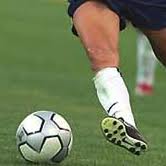 Homologation des résultats de la 04° journée « Honneur » séniors.Classement « Honneur» séniors.Homologation des résultats de la 03° journée « Pré-Honneur » séniors.Classement « Pré-Honneur» séniors.Programmation de la 05° journée Honneur.Programmation de la 04° journée Pré-Honneur. Préparation du stage de formation 1er degré qui débutera le 25 Décembre 2022.N°CLUBDIVISIONAMENDE CJDAMENDE  DOC1CRB AOKASHONNEUR1 000,00N°CLUBDIVISIONAMENDE CJDPVDELAI DE PAYEMENT 1O M’CISNAHONNEUR1 500,00N° 0407 Décembre 20222US SOUMMAMHONNEUR1 500,00N° 0407 Décembre 20221ARB BARBACHAHONNEUR1 500,00N° 0514 Décembre 20222SRB TAZMALTHONNEUR1 000,00N° 0514 Décembre 20223AS OUED GHIRHONNEUR3 000,00N° 0514 Décembre 20224ES TIZI WERPRE-HONNEUR21 000,00N° 0514 Décembre 20221CRB AOKASHONNEUR1 000,00N° 0621 Décembre 2022Type  ClubNom et prénomLicenceSanctionMotif SanctionAmendeArticleJoueur USSSOUICI  SOUHIL22W06J0477AvertissementJD--joueurUSSTIGHIDET  REDHA22W06J0401AvertissementJD--joueurUSSABDELLI  MASSINISSA22W06J0422AvertissementJD--joueurUSSBELKACEMI  LOUNIS22W06J0410AvertissementCAS--joueurJSBAOUATMANI  MOHAMED22W06J0219AvertissementJD--joueurJSBABOULKARIA  MOKHTAR22W06J0209AvertissementCAS--joueurJSBAMEBARAKOU  WALID22W06J0303AvertissementJD--joueurJSBAAIT AMARA  MOHAND22W06J0229AvertissementCAS--Type  ClubNom et prénomLicenceSanctionMotif SanctionAmendeArticleJoueur NCBMAIZIA   HABIB22W06J0323AvertissementAJ--joueurUSBMHAMRI  ADEL22W06J0156AvertissementCAS--joueurUSBMSEBAI  LAKHDAR22W06J0201AvertissementAJ--Type  ClubNom et prénomLicenceSanctionMotif SanctionAmendeArticleJoueurCRBARBOUZIDI  LOTFI22W06J0090AvertissementJD--joueurJSIOZERMANI  HAMZA22W06J0440AvertissementCAS--Type  ClubNom et prénomLicenceSanctionMotif SanctionAmendeArticleJoueur ASOGMERADI  SAMIR22W06J0533AvertissementCAS--JoueurASOGAYADI RAMZI 22W06J0537AvertissementCAS--Type  ClubNom et prénomLicenceSanctionMotif SanctionAmendeArticleJoueur SRBTKHENFOUF  MOHAMMED22W06J0414AvertissementCAS--JoueurSRBTHOUD  MASSINISSA22W06J0292AvertissementJD--JoueurJSMMERAH  YASSINE22W06J0239AvertissementCAS--Type  ClubNom et prénomLicenceSanctionMotif SanctionAmendeArticleJoueurCRBAFERHAT  ABDELMALEK22W06J0510AvertissementJD--joueurCRBAALILI HICHAME 22W06J0484AvertissementJD--ENTRAINEURCRBAAZOUG  LYASSINE22W06E0023Avertissement(01) MATCH DE SUSPENSION FERME POUR CONTESTATION DE DECISION      1.000 DA101Type  ClubNom et prénomLicenceSanctionMotif SanctionAmendeArticleJoueur OCAHADJAR  AMINE22W06J0756 AvertissementJD--joueurOCAMIMOUNI YOURNEGH 22W06J0751AvertissementAJ--joueurOCAARRAD  RABAH22W06J0761AvertissementJD-joueurOSTBOUNDJAR  HOCINE22W06J0529AvertissementJD--joueurOSTBENHAMMOUCHE MASSINISSA 22W06J0203AvertissementCAS--joueurOSTHABTICHE  YOUCEF22W06J0643AvertissementCAS--Type  ClubNom et prénomLicenceSanctionMotif SanctionAmendeArticleJoueur CSPCBRAHMI  RIADH22W06J0841AvertissementJD--JoueurCSPCMERABET  A/BAHI22W06J1043AvertissementCAS--Type  ClubNom et prénomLicenceSanctionMotif SanctionAmendeArticleJoueur WRBOHAMDAOUI  MUSTAPHA 22W06J0154AvertissementCAS--joueurWRBOMESSAILI  SALIM22W06J0658AvertissementCAS--joueurWRBONADJMA SALIM22W06J0107AvertissementCAS--Type  ClubNom et prénomLicenceSanctionMotif SanctionAmendeArticleJoueur JSTYAMOUNI  YOUBA22W06J0647AvertissementCAS--joueurJSTBENHAMMA  ELYEMENE22W06J0143AvertissementCAS--joueurCSSAIMADALI  YOUNES22W06J0378AvertissementCAS--joueurCSSASELLAM  NASSIM22W06J0707AvertissementCAS--joueurCSSASEMMACHE  SOFIANE22W06J0383AvertissementCAS--joueurCSSACHAKAL JUGURTHA22W06J0377AvertissementJD--Type  ClubNom et prénomLicenceSanctionMotif SanctionAmendeArticleJoueur ASTALLAOUA   KHELIL22W06J0913AvertissementJD--Type  ClubNom et prénomLicenceSanctionMotif SanctionAmendeArticleJoueur CSATTAZEGGAGH  AZIZ22W06J0792AvertissementCAS--joueurJSBIDIR FOUAD22W06J0636AvertissementCAS--joueurJSBAZOUG BILLAL22W06J0631AvertissementJD--joueurJSBYAHIAOUI BADREDDINE22W06J0648AvertissementJD--Désignation des sanctionsSeniorsSeniors JeunesTotalDésignation des sanctionsHon.P-Hon. JeunesTotalNombre d’affaires0606--12Avertissements202238Contestations décisions010001Expulsions joueurs---Expulsions dirigeants---Conduite incorrect---DIVISIONCLUBSCOULEURS OFFICIELLESCOULEURS DE RESERVESHONNEURSRB TAZMALTVERT et ROUGE  NOIR et BLANCHONNEURCRB AOKASBLEU et BLANCORANGE et NOIR HONNEURNC BEJAIANOIR et BLANC /HONNEURUS SOUMMAMJAUNE et BLEUBLANC et NOIRHONNEURUS BENI MANSOURBLEU et BLANCROUGE et BLANCHONNEURJS IGHIL OUAZZOUGROUGE et NOIR ROUGE et BLANC HONNEURARB BARBACHAJAUNE et ROUGE /HONNEURJSB AMIZOURVERT et BLANC GRIS et NOIR HONNEURAS OUED GHIRROUGE et BLANCVERT et BLANC HONNEURRC SEDDOUKVERT et NOIR VERT et BLANC HONNEURO M’CISNABLEU et BLANCNOIRHONNEURRC IGHIL ALIROUGE et BLEUVERTHONNEURJS MELBOUBLEU et BLANC/HONNEURCRB AIT RZINEJAUNE et BLEUBLEU et JAUNE PRE-HONNEUROC AKFADOUVERT et BLANC/PRE-HONNEURCSA TIZI TIFRAJAUNE et BLEUROUGE et NOIRPRE-HONNEURJS BEJAIABLEU NOIRPRE-HONNEURES TIZI WERVERT et NOIRROUGE et BLEUPRE-HONNEURCS BOUDJELLILNOIR et BLANCBLEUPRE-HONNEURJS TISSABLANCJAUNEPRE-HONNEUROS TAZMALTROUGE et NOIRBLANCPRE-HONNEURCR MELLALANOIR et BLANCBLEUPRE-HONNEURIRB BOUHAMZAROUGE et BLANCVERT et BLANCPRE-HONNEURCS P. CIVILEROUGE et BLANC/PRE-HONNEURAS TAASSASTNOIR et BLEU /PRE-HONNEURWRB OUZELLAGUENBLEU et BLANCROUGEPRE-HONNEURCSS AOUZELLAGUENBLEU et BLANCBLANCPRE-HONNEURNB TASKRIOUTBLEU VERT JEUNESUS TAMRIDJETJAUNE – VERT BLEUJEUNESGC BEJAOUIROUGE et BLANCVERT et ROUGE  JEUNESNRB SEMAOUNVERT et BLANCBLEU et BLANCJEUNESBC EL KSEURVERT et BLANCROUGEJEUNESJS CHEMINIROUGE et BLANCROUGE et NOIRJEUNESCR BEJAIAROUGE BLANCJEUNESAMAZIGH SPORTBLEU BLANCJEUNESRSC AKHENAKBLANC et BLEUBLANC et ROUGEJEUNESAWFS BEJAIABLEU – ORANGE VERT et BLANCJEUNESJS TAMRIDJETVERT et ROUGE  BLEU et BLANCJEUNESJSC AOKASBLEU et BLANCVERT et BLANCJEUNESJSA AMIZOURORANGE et NOIRNOIR et BLANCJEUNESES BENI MAOUCHEROUGE et NOIRBLEUJEUNESFC BEJAIABLEU et BLANC/JEUNESJS ICHELLADHENVERT et NOIR/JEUNESUST BEJAIAROUGE – JAUNE BLEU et BLANCJEUNESAEF SAHELORANGE BLEUJEUNESOM DARGUINAVERT et BLANC/JEUNESASTI DARGUINANOIR et BLANCBLEU et JAUNEJEUNESAS S.E.TENINEBLANC – BLEU CIEL VERTJEUNESASSIREM AIT SMAILBLEU et BLANCROUGE – JAUNEJEUNESEL FLAYE ACSNOIR et BLEUBLANC et BLEUJEUNESBEJAIA FCJAUNE – ROUGENOIRJEUNESCSA OULED SAADAROUGE et BLANCNOIR et BLANCJEUNESJS TUQBAL ADEKARNOIR et BLEUNOIR et BLANCJEUNESBOUGIE CITYROUGE et NOIRROUGEJEUNESGOURAYA BEJAIABLEU et BLANC NOIRJEUNESEC ADEKARGRENATBEIGEStadesRencontresRencontresHorairesBENAL. PRINCIPALJS I. OuazzougRC Seddouk 14 H 30AOKASCRB AokasSRB Tazmalt14 H 30AMIZOURJSB Amizour RC Ighil Ali 15 H 00MELBOUJS Melbou NC Bejaia 14 H 30OUED GHIRAS Oued GhirUS Soummam15 H 00StadesRencontresRencontresHorairesBENI MANSOURUS Beni MansourARB Barbacha14 H 00AIT R’ZINECRB Ait R’ZineO M’Cisna15 H 00StadesRencontresRencontresHorairesTAZMALTOS Tazmalt CS P. CIVILE 15 H 00StadesRencontresRencontresHorairesBOUHAMZAIRB BouhamzaWRB Ouzellaguen14 H 00OUZELLAGUENCSS AouzellaguenCSA Tizi Tifra14 H 00MELBOUES Tizi WerJS Tissa15 H 00BENAL. PRINCIPALJS BejaiaNB Taskriout 14 H 00BEJAIA NACERIAAS Taassast CS Boudjellil 14 H 00OUED GHIRCR Mellala OC Akfadou 14 H 00Stades		Rencontres		RencontresU15U17U19TASKRIOUTNB TaskrioutCRB AokasRENVOYEESRENVOYEESRENVOYEESStades		Rencontres		RencontresU15U17U19MELBOUES Tizi WerNC BejaiaRENVOYEESRENVOYEESRENVOYEESBENAL. ANNEXEJS I. OuazzougJS MelbouRENVOYEESRENVOYEESRENVOYEESAIT SMAILA. Ait SmailUS Soummam RENVOYEESRENVOYEESRENVOYEESStades		Rencontres		RencontresU15U17U19BENAL. ANNEXEJS Bejaia ARB Barbacha10 H 0011 H 3014 H 00AMIZOURJSB AmizourCR Mellala 09 H 3011 H 0012 H 30SEMAOUNJS TissaJSA Amizour10 H 0011 H 3014 H 00OUED GHIRAS Oued GhirAS Taassast09 H 3011 H 0012 H 30EXEMPTCS P. Civile CS P. Civile CS P. Civile CS P. Civile CS P. Civile Stades		Rencontres		RencontresU15U17U19TAZMALTOS TazmaltIRB Bouhamza09 H 3011 H 0012 H 30OUZELLAGUENCSS AouzellaguenCRB Ait R’Zine10 H 3012 H 0014 H 00BENI MANSOURUS Beni Mansour WRB Ouzellaguen 10 H 0011 H 3014 H 00Stades		Rencontres		RencontresU15U17U19AIT R’ZINERC Ighil AliSRB Tazmalt 09 H 3011 H 0012 H 30EXEMPTCS BoudjellilCS BoudjellilCS BoudjellilCS BoudjellilCS BoudjellilStades		Rencontres		RencontresU15U17U19CSA Tizi Tifra JST AdekarRENVOYEESRENVOYEESRENVOYEESCHEMINIJS CheminiOC AkfadouRENVOYEESRENVOYEESRENVOYEESM’CISNAO M’CisnaEl Flaye ACSRENVOYEESRENVOYEESRENVOYEESStades		Rencontres		RencontresU15U17U19BENI MAOUCHEES Beni Maouche RC SeddoukRENVOYEESRENVOYEESRENVOYEESRENCONTRES04° JOURNEESENIORSNCB / USBM01 – 01  CRBAR / JSIO00 – 01  USS / JSBA00 – 02RCS / CRBA04 – 00SRBT / JSM02 – 00ARBB / ASOG00 – 01OMC / RCIA04 – 02CLAS.CLUBSPTSJGNPBPBCDIF.Obs.01SRB TAZMALT10040301000901+08--RC SEDDOUK10040301000701+06--JSB AMIZOUR10040301000601+05--O M’CISNA10040301001006+0405JS I. OUAZZOUG06040200020304-0106US SOUMMAM05040102010304-0107NC BEJAIA04040101020605+01--US BENI MANSOUR04040101020304-01--JS MELBOU04040101020305-02--ARB BARBACHA04040101020204-02--CRB AOKAS04040101020407-0312RC IGHIL ALI03040100030609-03--AS OUED GHIR03040100030109-0814CRB AIT RZINE01040001030306-03RENCONTRES03° JOURNEESENIORSCSATT / JSB01 – 00CSPC / IRBBH00 – 02  NBT / AST01 – 00WRBO / ESTW 01 – 00JS TIssa / CSSA02 – 01OCA / OST01 – 00CSB / CRM(00-03) PCLAS.CLUBSPTSJGNPBPBCDIF.Obs.01OC AKFADOU09030300000601+05--JS TISSA09030300000603+0303CR MELLALA07030201000602+0404CSS AOUZELLAGUEN06030200010602+04--IRB BOUHAMZA06030200010602+04--WRB OUZELLAGUEN06030200010203-0107CSA TIZI TIFRA05030102000504+0108OS TAZMALT04030101010302+01--NB TASKRIOUT04030101010202+0010ES TIZI WER03030100020304-0111AS TAASSAST01030001020406-0212CS P. CIVILE00030000030206-04--JS BEJAIA00030000030006-06--CS BOUDJELLIL00030000030008-08